REPUBLIQUE ISLAMIQUE DE MAURITANIEHonneur –Fraternité-JusticeMinistère des Affaires Economiques et de la Promotion des Secteurs Productifs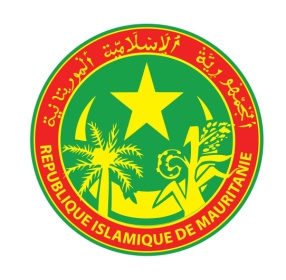 Projet d’appui à la décentralisation et au Développement des Villes Intermédiaires Productives MOUDOUNAPPEL A MANIFESTATION D’INTERET N°_10/MOUDOUN/2021Recrutement d’un consultant (firme) pour assurer les prestations  d’études  d’aménagement de projets d’espaces publics  et bâtiments connexes dans les villes de Sélibabi et Rosso.Cette sollicitation de manifestations d'intérêt fait suite à l'avis général de passation des marchés de MOUDOUN, publié le 23 octobre 2020.Le Gouvernement de la République Islamique de Mauritanie a obtenu un don de l’Association Internationale pour le Développement (IDA) pour financer le Projet d’appui à la décentralisation et aux Développement des Villes Intermédiaires Productives MOUDOUN et a l’intention d’utiliser une partie de ce don pour effectuer des paiements autorisés au titre du Contrat d’« études  d’aménagement de projets d’espaces publics  et bâtiments connexes dans les villes de Sélibabi et Rosso.».L’objectif général de la mission vise à concevoir des espaces urbains et fonctionnels de qualité, qui s’insèrent harmonieusement dans leur environnement urbain et répondent aux besoins des populations locales et autres usagers, et contribuent à améliorer le cadre de vie des populations et à soutenir l’économie locale et la création d’emploi. L'objectif spécifique de la mission est d'assurer, pour le compte des Communes des villes bénéficiaires (Maitre d’Ouvrage), les prestations du consultant (firme) ou groupement de consultants (firmes) pour les aider à bénéficier des ressources mises à leur disposition par le Projet Moudoun.Cette mission porte sur 2 volets : les études de programmation et d’aménagement et  les études techniques et élaboration des DAO (APS, APD, DE, DAO) relatifs aux projets ci-dessous : L’aménagement de la place du marché et réhabilitation du hangar du marché central à Sélibabi L’aménagement paysager d’un espace public de recréation, de détente et de loisirs à Rosso, L’aménagement et la création d'un espace dédié au NTIC et d’appui à l’entreprenariat des jeunes à Rosso, Restructuration du quartier du marché de Médine et reconstruction du marché  Medine à Rosso, Une présentation détaillée des projets est faite en Annexe 1. Le détail du programme sera à confirmer / compléter au regard des études de programmation et d’aménagement.Pour plus de détails voir les termes de référence (TDR) détaillés de la mission ci-joints.Le Consultant devra être une firme  reconnue, spécialisée dans les études d’aménagements ayant une expérience avérée dans le domaine de l’aménagement urbain et de la conception d’espace et de bâtiments publics.La Cellule de Coordination du Projet d'appui à la Décentralisation et au Développement des villes intermédiaires productives (CCP/MOUDOUN) invite les Consultants (Firmes) éligibles à manifester leur intérêt pour fournir les services décrits ci-dessus. Les consultants intéressés doivent fournir un dossier présentant les informations indiquant qu'ils sont qualifiés pour exécuter les services. Les consultants peuvent s’associer,  pour améliorer leurs qualifications.Les critères de présélection sont les suivants  l'activité principale et les années d'activité, l'expérience pertinente, les capacités techniques et managériales de la firme. Les qualifications et l'expérience des experts clés ne seront pas incluses dans les critères de présélection. Les experts clés ne seront pas évaluées au stade de la présélection (donc les CV ne sont pas demandés).Les manifestations d’intérêt seront évaluées sur la base de la grille ci-après : Capacité technique et managériale de la firme  10 pointsExpérience générale :              30 pointsExpérience spécifique :           60 points,.Le consultant retenu aura à mobiliser une équipe comprenant : Un architecte/urbaniste Chef de mission disposant d’une solide expérience de dix ans (10) au moins ; Un sociologue disposant d’une solide expérience de dix (10) ans au moins dans l’animation du dialogue avec l’ensemble des parties prenantes.Un économiste urbain avec une expérience de dix (10) ans au moins, présentant une bonne compréhension des enjeux de développement local ;Un ingénieur Génie-Civil disposant d’une solide expérience de dix ans (10) au moins ;Un ingénieur Bâtiment disposant d’une expérience de cinq (05) ans au moins, avec une expérience avérée dans la réhabilitation des bâtiments ;Un ingénieur Topographe avec une expérience solide de cinq (05) au moins ;___________________________________________________________________________Un consultant (Firme) sera sélectionné suivant la méthode Sélection Fondée sur la Qualité Technique et le Coût- (SFQC), en accord avec les procédures définies dans le Règlement de Passation des marchés dans le cadre du financement de projets d’investissement par la Banque Mondiale, édition du 1er juillet 2016, révisée en novembre 2017 et août 2018.L'attention des consultants intéressés est attirée sur la Section III, paragraphes, 3.14, 3.16 et 3.17 du « Règlement de passation des marchés pour les emprunteurs IPF » de la Banque mondiale de juillet 2016 [ou insérer la date de l'édition applicable du Règlement de passation des marchés conformément à l'accord juridique] (« Règlements »), énonçant la politique de la Banque mondiale sur les conflits d'intérêts. Les consultants intéressés peuvent obtenir des informations supplémentaires à l'adresse ci-dessous de 9h à 16h GMT du lundi au jeudi et de 9h à 12 h le vendredi :IIot Nasser lot n°173 Ksar Ouest Téléphone : (222) 45 29 06 93 – Fax (222)  45 29 06 01 ccp@moudoun.mr-cpmp@moudoun.mr-  www.moudoun.mr  BP 5150 Nouakchott, MAURITANIELe dossier doit être présenté en français et doit porter la mention « Manifestation d’intérêt  portant sur les « études  d’aménagement de projets   d’espaces publics  et bâtiments connexes dans les villes de Sélibabi et Rosso »  et comprendra :Une lettre de Manifestation d’intérêt ;Une présentation de la firme y compris son organisation managérialeUne liste des expériences générales et spécifiques précisant la nature des activités réalisées ;Les attestations de bonne fin délivrées par les clients et toute expérience non attestée ne sera pas prise en considération ; etUn acte de groupement (conjoint et solidaire) le cas échéant.Les manifestations d'intérêt doivent être déposées à l'adresse ci-dessus ou transmises par voie électronique au plus tard le 03/09/2021 à 12h GMT.LE COORDONNATEUR DU PROJET